REQUERIMENTO Nº 345/2020Ementa: Informações acerca de protocolo solicitando poda de arbustos na Av. Onze de Agosto.Senhora PresidenteNobres VereadoresJustificativa: 	Considerando protocolo nº 301451/2020 que solicita a poda dos arbustos em canteiro central da Avenida Onze de Agosto, solicitado por comerciante da região, a Vereadora Mônica Morandi, visando cumprir sua função fiscalizadora, vem pelo presente, respeitosamente e nos termos regimentais desta casa, após a aprovação em plenário, requerer que seja encaminhado o seguinte pedido de informações:Foi realizado vistoria no local?Na afirmativa, o que ficou constatado? Explane.Na negativa, qual a previsão? Qual a viabilidade de atender a solicitação?Valinhos, 02 de março de 2020.______________________Mônica MorandiVereadoraFoto anexa.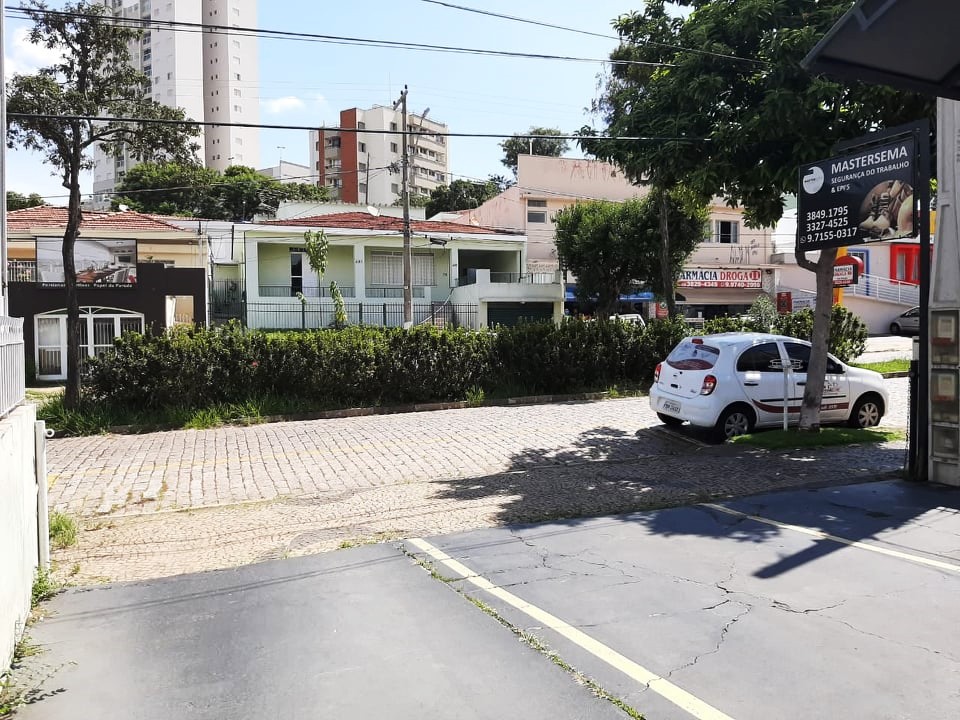 